 Об участии в ВПР 2020 годаУважаемые руководители!Управление образования информирует вас о следующем.В соответствии с приказом Федеральной службы по надзору в сфере образования и науки от 06.05.2020 №567 «О внесении изменений в приказ Федеральной службы по надзору в сфере образования и науки от 27 декабря 2019г. № 1746 «О проведении Федеральной службы по надзору в сфере образования и науки мониторинга качества подготовки обучающихся общеобразовательных организаций в 2020 году» (прилагается), письмом  Федеральной службы по надзору в сфере образования и науки работ 22.05.2020 №14-12 (прилагается), письмом Министерства образования и молодежной политики Свердловской области от 26.05.2020 №02-01-81/5631 «О согласовании графиков проведения ВПР» (прилагается)материалы Всероссийских проверочных работ будут предоставлены в Федеральной  информационной системе оценки качества образования с 7 сентября 2020 года, срок окончания ВПР – 12 октября 2020 года. График проведения ВПР в 4-8 классах  образовательными организациями составляется самостоятельно. Графики направляются  в Управление образования по предлагаемой форме (в приложении)   до 5 июня 2020 года. Начальник Управления образования Ирбитского МО                                       Н.В.ЧеремисинаТатьяна Викторовна Чащина  (343) 556-38-96 (906#)Приложение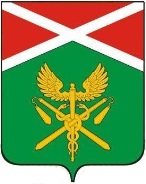 Ирбитское  муниципальное образованиеУправление образованияИрбитского муниципального образованияСоветская ул., д. 100,  г. Ирбит,  623850 Тел./факс  (34355) 6-38-96. E-mail: rupro@list.ruОКПО 02116340, ОГРН 1026600878237,                   ИНН 6642002154   от   01.05.2020   № 384Руководителям образовательных организацийНаименование ОМСУОбразовательная организация(полное наименование)Дата проведения ВПР(ДД.ММ.ГГГГ)Класс(без литеры)предметыИрбитское МО